Т е с тнизкий уровеньНа каком рисунке правильно указано направление силы тяжести,       действующая на кубик лежащий на столе?    а)                                           б)                                в)2. Коэффициент между силой тяжести и массой равен:а) 5 Н/кг                               б) 9,8Н/кг                в)100Н/кг       3. На какую гирю действует большая сила тяжести?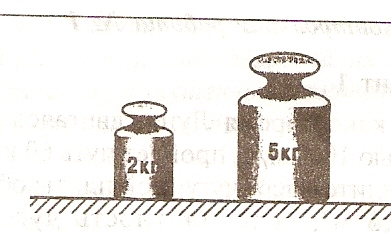 а)                                      б) 5кг                      в) одинаково        4.Сила тяжести действующая на тело массой  равнаа) 150Н	б) 15Н	                 в) 1.5Н……………………………………………………………………………………………средний уровень 1. На какую гирю действует меньшая сила тяжести ?          а) 2кг 	                            б) 5кг                              в) 7кг2. Сила  тяжести действующая на груз равна:                      а) 20Н                         б)5Н                                в)15Н3.Определите силу тяжести действующею на шар массой  5кг .                          а) 5Н                         б) 10Н                                 в)50НДва бруска из алюминия  парафина одинаковых по размеру .       На какой из них действует меньшая   сила тяжести ?         а)алюминий 	б)парафин         в)одинаковоНа каком из рисунков правильно указано направление силы      тяжести      действующей на шар ? 	а)  б)	         в)высокий уровень1) На сколько сила тяжести действующая на одну гирю больше чем на другую?        а) на 20Н	б) на 30Н	в)на 50Н2)Определить массу груза на который  действует сила тяжести показанная    на рисунке.	а) 	б) 3кг	в)3) Какая сила тяжести действует на полное ведро с водой.     Емкость ведра  . Масса пустого ведра   а)110Н	б)100Н	в)10Н4)Два бруска из алюминия и парафина одинаковы по размеру.     На какой из них действует  меньшая сила тяжести и во сколько?а) парафин, в 3 раза            б)алюминий, в 4 раза         в)парафин, в 9 разКакова масса каждого бруска ?         а) , ,        б) , ,       в) ,  , Плотность алюминия 2700 кг/м3  ,    плотность парафина 900 кг/м3Ответы на тест	                                                       Низкий уровень1.  б2.  б3.  б4.  аСредний уровень1.  а2.  в3.  в4.  б5.  бВысокий уровень1.  б2.  а3.  а4.  а5.  а